ПРОТОКОЛпубличных слушаний по проекту решения Совета депутатов МО Русско-Высоцкое сельское поселение «О внесении изменений и дополнений в Устав муниципального образования Русско-Высоцкое сельское поселение муниципального образования Ломоносовский муниципальный район Ленинградской области»с. Русско-Высоцкое20 июля 2016 года 16.00                                                                                                           №   01Председатель: Глава МО Русско-Высоцкое с.п.                                              	Л.И. ВолковаСекретарь: Начальник канцелярии                                                                      	Е.С. СолонниковаПрисутствовали:Зам. главы местной администрации МО Русско-Высоцкое                             	А.И. БырдинГлавный бухгалтер                                                                                                	Е.В. БатуренкоСпециалист 1 категории                                                                                       	Г.С. ЛадинскийСпециалист 1 категории								А.А. МихееваЮрист местной администрации                                                                          	А.Н. ГанинПОВЕСТКА ДНЯ:1. О внесении изменений и дополнений в Устав муниципального образования Русско-Высоцкое сельское поселение муниципального образования Ломоносовский муниципальный район Ленинградской области.Доклад Главы МО Русско-Высоцкое с.п Л.И. Волковой о внесении изменений в устав1. Слушали Волкову Л.И.: Сегодня проводятся публичные слушания по вопросу внесения изменений и дополнений в Устав Русско-Высоцкого сельского поселения. С момента последних внесений изменений и дополнений в Устав было принято огромное число поправок в Федеральное законодательство направленных на повышение эффективности работы органов местного самоуправления. 30 июня 2016 года, данный проект решения о внесении изменений в Устав был обнародован в местной библиотеке, на официальном сайте МО Русско-Высоцкое сельское поселение http://www.russko-vys.ru во вкладке «Совет депутатов – Решения Совета депутатов», а также на информационных стендах МО Русско-Высоцкое сельское поселение.Выступает Л.И. Волкова - текст доклада прилагаетсяВолкова Л.И.: На данный момент мы не получали письменных предложений по изменению и дополнению в Устав. Если кто-либо готов внести свое предложение сейчас, то мы готовы выслушать и обсудить. Солонникова Е.С.: Возражений не поступило.Волкова Л.И.: Есть ли еще предложения и вопросы по обсуждаемому проекту? Солонникова Е.С.: Вопросов и предложений нет. Волкова Л.И.: В таком случае, публичные слушания состоялись. Проект изменений и дополнений Устава одобрен. и будет вынесен на заседание Совета депутатов.Выводы и результаты публичных слушаний: Слушания считать состоявшимися, проект изменений и дополнений Устава одобрен.Председатель                                                     Подпись                                      	Л.И. ВолковаСекретарь                                                           Подпись                                      	Е.С. Солонникова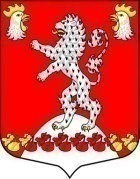 Местная администрация МО Русско-Высоцкое сельское поселение                                       МО Ломоносовский муниципальный район Ленинградской области